ATTACHMENT 3a: SOCIAL MEDIA ADSSocial Media Ads for Evaluation of the Fresh Empire Campaign on Tobacco (EFECT)Social Media Ads[6 total images will be rotated in this ad. Text will be the same as in the ads below for all ads, only images will change.]Facebook Ad 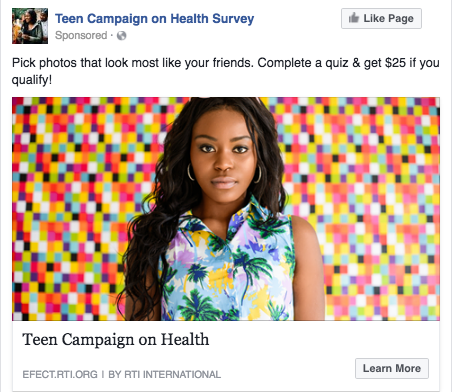 Instagram Ad 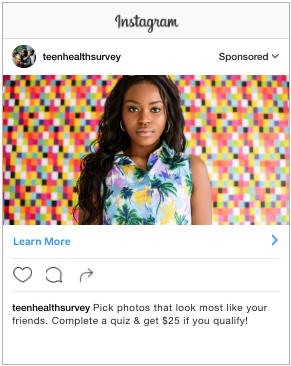 6 Images for Social Media AdsImage 1 for Social Media Ads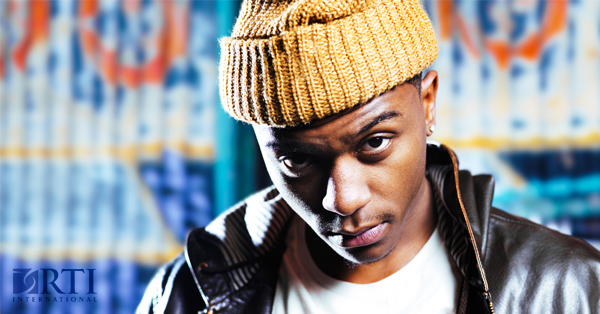 Image 2 for Social Media Ads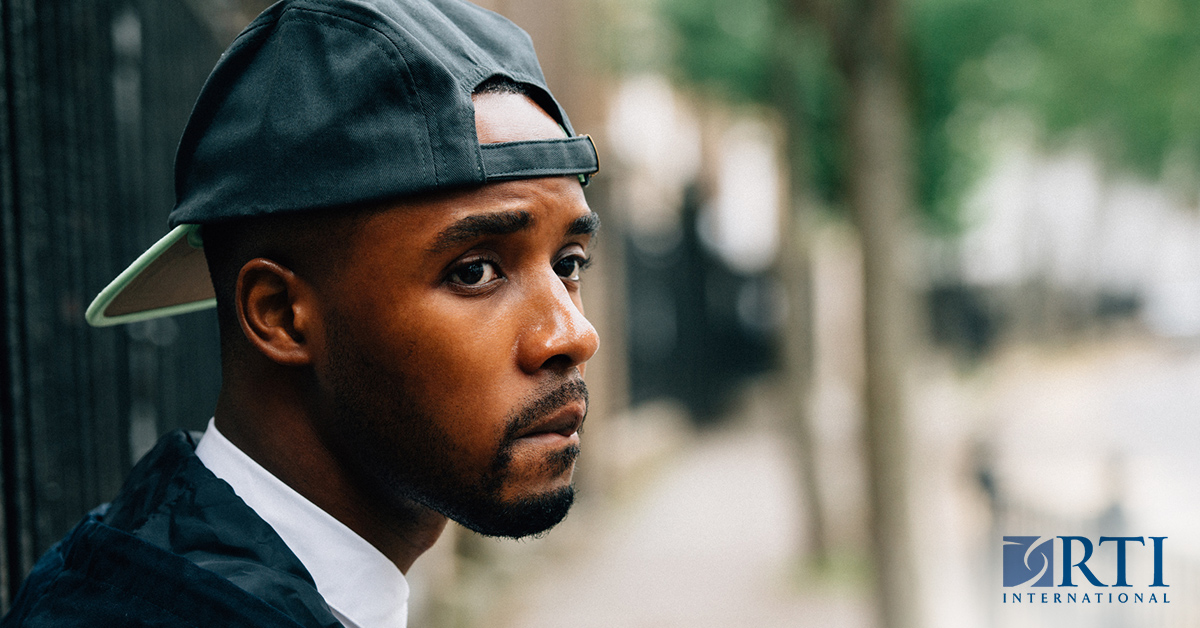 Image 3 for Social Media Ads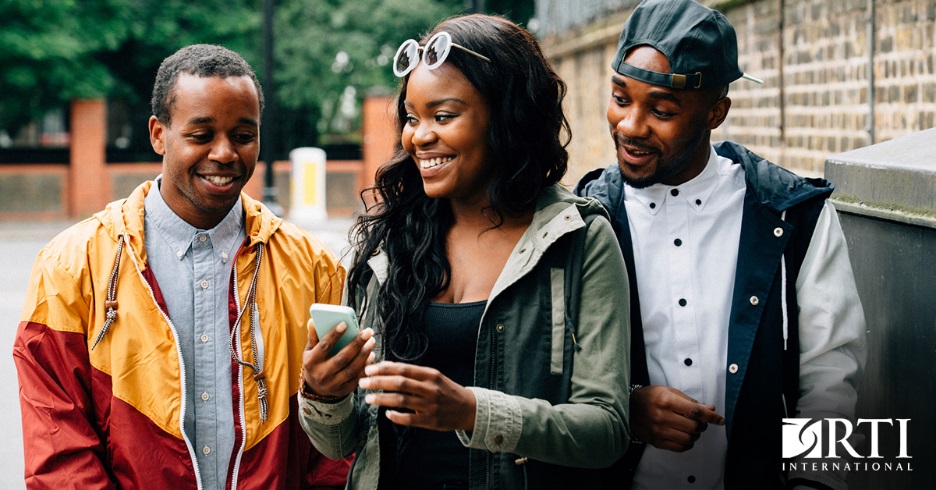 Image 4 for Social Media Ads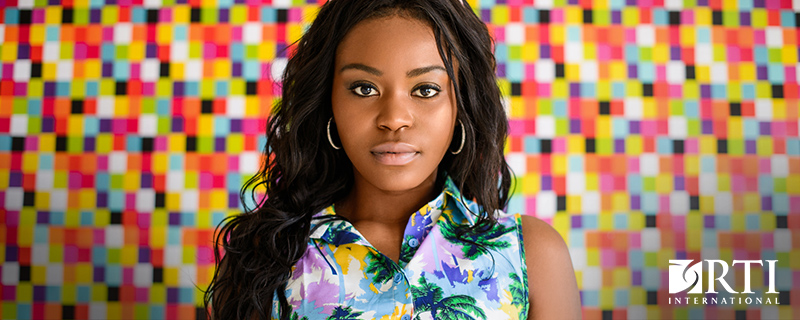 Image 5 for Social Media Ads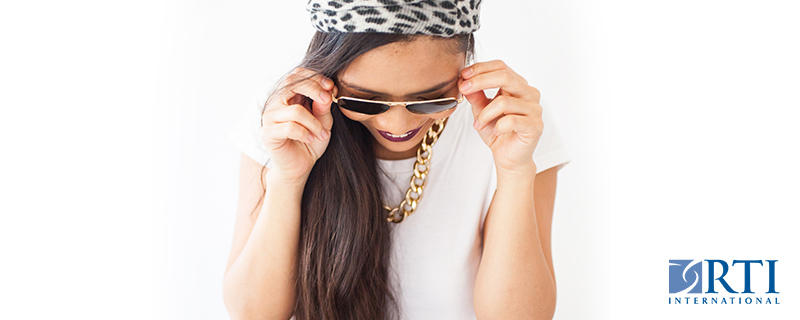 Image 6 for Social Media Ads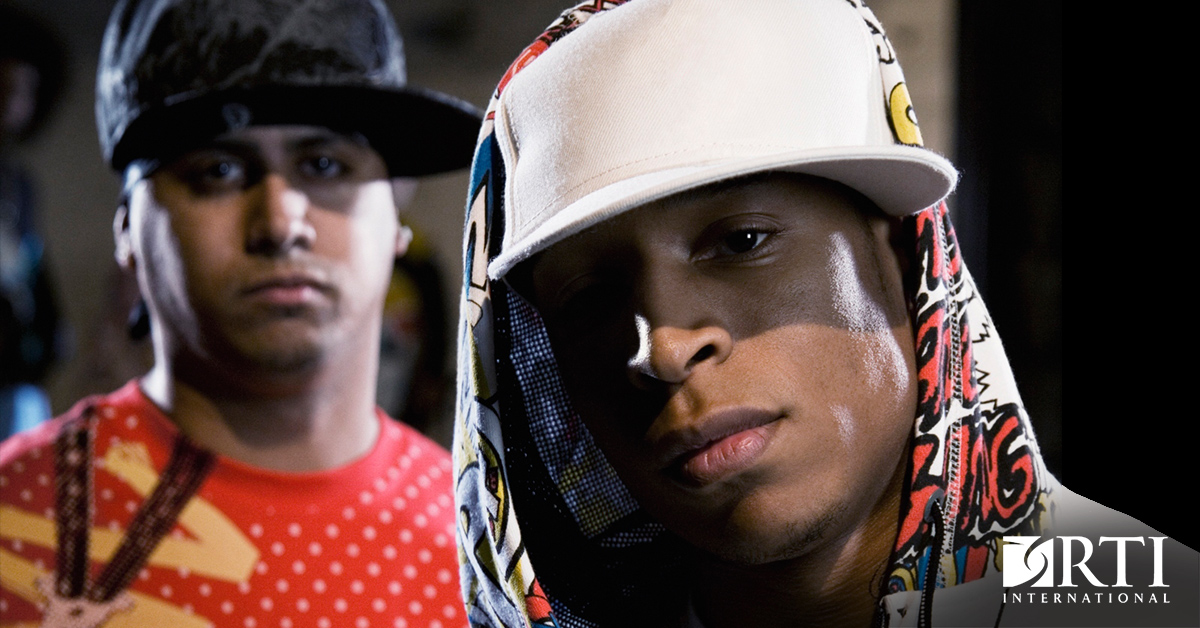 